Missing from home record		                                                          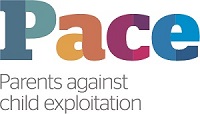 This template has been prepared by Pace as a guide for parents of children who might be exploited to have information on hand in case a child goes missing from home in order to be able to provide the police with the information they will require when reporting your child missing as well as to keep your own record of any missing events. Child details										Missing from home record		                                                          Missing event details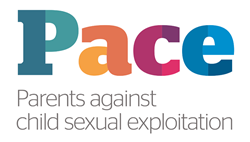 Parent Name: Child Name:Date created/updated:      /      /          Signature:                                       Date of birth:       /        /Height:Weight:ID marks:Medical conditions:Names of known associates:Bank account number:Credit/debit cards:Mobile number:Social media account names:Parent Name: Child Name:Date:      /      /          Signature:                                       Date and time missing since: Date and time missing since: Action taken:Action taken:Action taken:Action taken:Action taken:Action taken:Clothing worn:Clothing worn:Recent relevant events:Recent relevant events:Date found:Date found:Date found:Date found:Date found:Date found:Recent relevant history (ex behaviour, locations, new friends, alcohol use etc)Recent relevant history (ex behaviour, locations, new friends, alcohol use etc)Location found:Location found:Location found:Location found:Location found:Location found:Time reported missing:Time reported missing:Who child was with:Who child was with:Who child was with:Who child was with:Who child was with:Who child was with:Police officer name:Police officer name:Is there any evidence of….Is there any evidence of….         Drug use:                        Alcohol use:Officer collar number:Officer collar number:Physical injury:                   Sexual activity:Officer telephone:                                                             Officer email:Describe any of the above evidence & any other effects on the child:Describe any of the above evidence & any other effects on the child:Describe any of the above evidence & any other effects on the child:Describe any of the above evidence & any other effects on the child:Describe any of the above evidence & any other effects on the child:Describe any of the above evidence & any other effects on the child:Alternative police contact:Alternative police contact:CSE team contact (if any):CSE team contact (if any):Missing person coordinator:Missing person coordinator:Outcomes (ex return home interview):Outcomes (ex return home interview):Outcomes (ex return home interview):Outcomes (ex return home interview):Outcomes (ex return home interview):Outcomes (ex return home interview):